Сценарий праздничной программы «Моя семья – моя радость».Цели:- закрепление у детей представлений о семейных ценностях;- закрепить чувство гордости за свою семью;-закрепление у детей чувства любви и уважения к родителям; -закрепление у родителей осознания приоритета семьи в воспитании детей;- создать у детей и родителей праздничное  настроение, эмоциональный подъем.Оборудование: - фонограммы песен В. Шаинского и М. Рябинина «Родительский дом», С. Намина и И. Шаферана «Мы желаем счастья вам»;- фонограмма детского плача;- 2 столика, 2 фартука, 2 косынки,  2 сковороды (для игры «Мы печем блины»);- шапка, борода и очки, платок  и фартук,  бантик, для животных - маски-шапочки  (для инсценировки сказки «Старая «Репка» на новый лад»»)Подготовка: -зал украшен шарами;- плакаты: «В семейном кругу - все корни твои»,  «Отчий дом встречает теплом», «Семья - это труд, друг о друге забота», «Родители во всем мудрей», «Жалей отца с матерью, других не найдешь», «Семья - это радость»;-Дерево пожеланий (Каждой семье было дано задание: придумать пожелания на следующий год для других семей. Пожелания были заранее написаны на листочках дерева);- выставка детского творчества «Моя семья», выставка семейного творчества «В каждом доме живут мастера», фотоальбом «Моя семья - моя радость».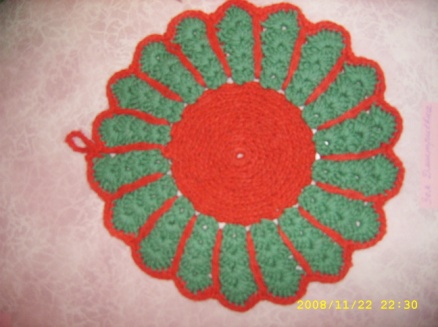 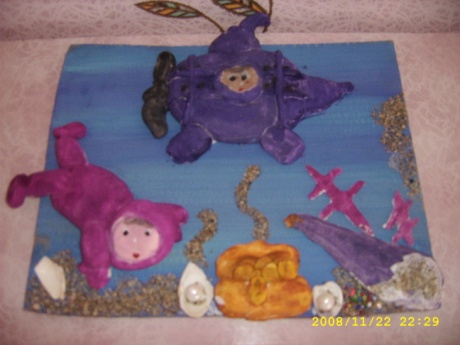 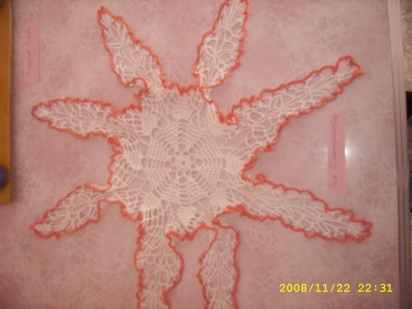 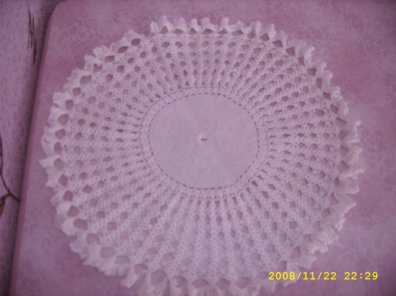 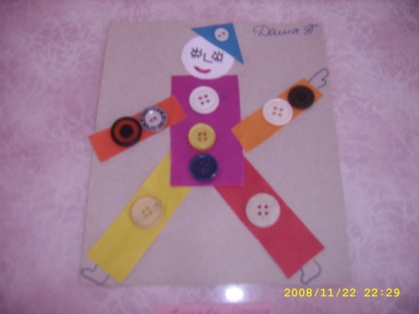 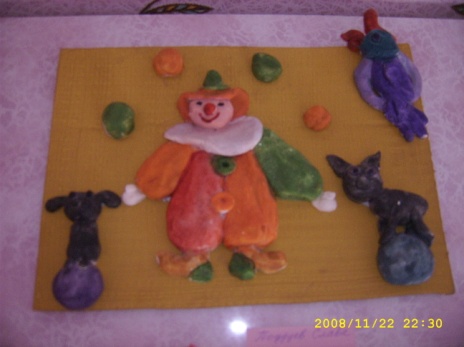 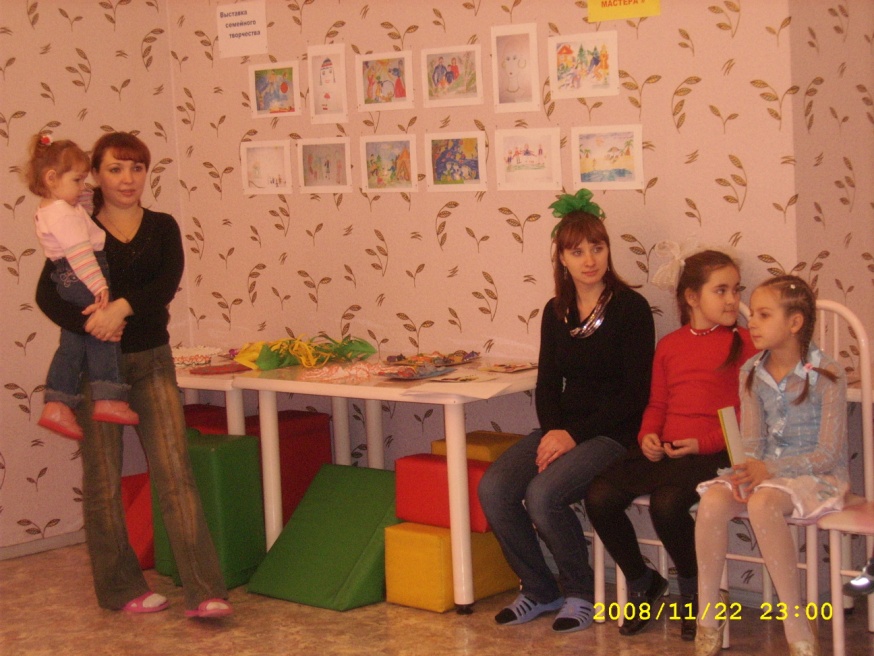 Ход программы: все сидят в кругу. Ведущий № 1(педагог): Дорогие ребята, уважаемые родители, мамы и папы, бабушки и дедушки!Ребенок № 1: Мы  начинаем праздничную программу «Моя семья - моя радость!».Ведущий № 2 (родитель): Слово это серьезное, главное, важное.То, что значит оно,  очень нужно для каждого.В нем забота и ласка, тепло и любовь,а самое главное - тебя здесь ждут вновь и вновь.Что это такое? (все отвечают: семья)Ведущий № 1(педагог): Ребята, у каждого из вас есть семья. Это папа, мама и их дети. Это люди, которые живут вместе и любят друг друга. Семья - это самое дорогое, что есть у человека!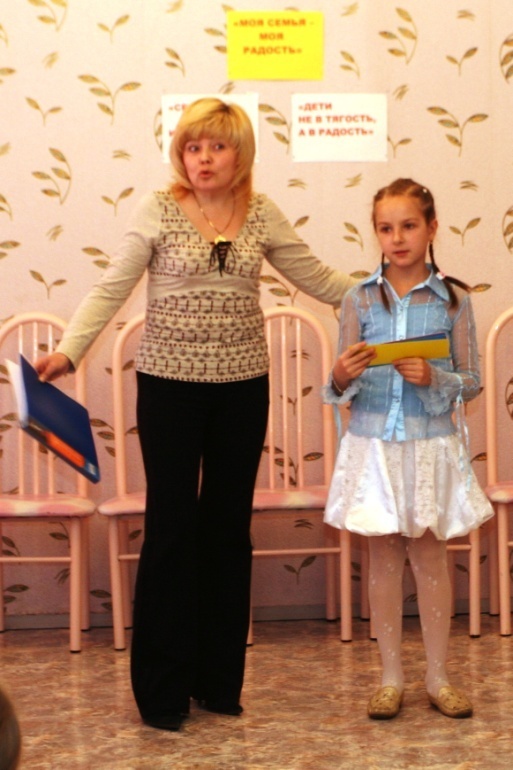 Ребенок № 2: Очень люблю, когда все собираются. Белою скатертью стол накрывается.Бабушка с мамою, папа и я – мы называемся вместе семья.                                                                                                     Ведущий № 2 (родитель): Давайте подарим улыбки своим родным, покажем, как сильно вы их любите.(звучит плач новорожденного ребенка)Ведущий № 1(педагог): В семье родился малыш - это большая радость в доме. Мама  поет ему колыбельные песни.  А песни про то, что мама  и папа будут всегда с ним рядом, они очень любят его  и сделают все, чтобы их малыш рос здоровым и счастливым.Ребенок № 1: Этот пальчик – мамочка, этот пальчик – папочка, Этот пальчик – дедушка, этот пальчик – бабушка, Этот пальчик я, вот моя семья!Ведущий № 2 (родитель): Заботливый папа и любящая мама – самые близкие для ребенка люди.Ведущий № 1(педагог):  Родителей не огорчайте, никогда не обижайте.Их любите, берегите и послушными растите!Ведущий № 2 (родитель): Для каждого родителя его ребенок - самый хороший, самый лучший, самый красивый!Ведущий № 1(педагог):  Я предлагаю родителям сказать много хороших и теплых слов о своем малыше, начиная со слов «самый – самый» (родители говорят о своих детях).Ведущий № 1(педагог): Если родители так любят своих детей, значит,  знают каждую их черточку и  могут узнать среди  многих других детей.  Давайте проверим это!4). Игра «Узнай своего ребенка» (предлагается одному из родителей с завязанными глазами найти своего ребенка среди присутствующих).Ведущий № 1(педагог): Ребята, а знаете ли вы, полные имена членов вашей семьи? (дети выборочно называют имена и отчества родителей, бабушек и дедушек) Молодцы!Ведущий № 2 (родитель): А дома родных вам людей вы тоже по имени – отчеству называете? Какие ласковые обращения звучат в вашем доме? (дети называют ласково своих родных)Ребенок № 3:Мой дедуля дорогой, тобой гордимся всей семьей!И скажу я по секрету: лучше нет на свете деда!Ребенок № 4:Я бабуленьку родную крепко - крепко поцелую,ведь бабуленька моя добрая - предобрая!Ведущий № 1(педагог):  Ребята, а давайте с бабушкой поиграем в «ладушки».1). Игра «Ладушки»Ладушки, ладушки, где были? - У бабушки! (дети хлопают в ладоши)А у бабушки  ладошки добрые, (поглаживают ладошки)пахнут они вкусными блинами – пирогами (дети подносят ладони к лицу, принюхиваются)Ведущий № 1(педагог): А сейчас поможем бабушке испечь вкусные блинчики!2).Игра «Мы печем блины»(Играют две детские команды. По команде педагога  первая пара подбегает к столикам, надевает фартучки и косынки, печет блинчики на сковородах).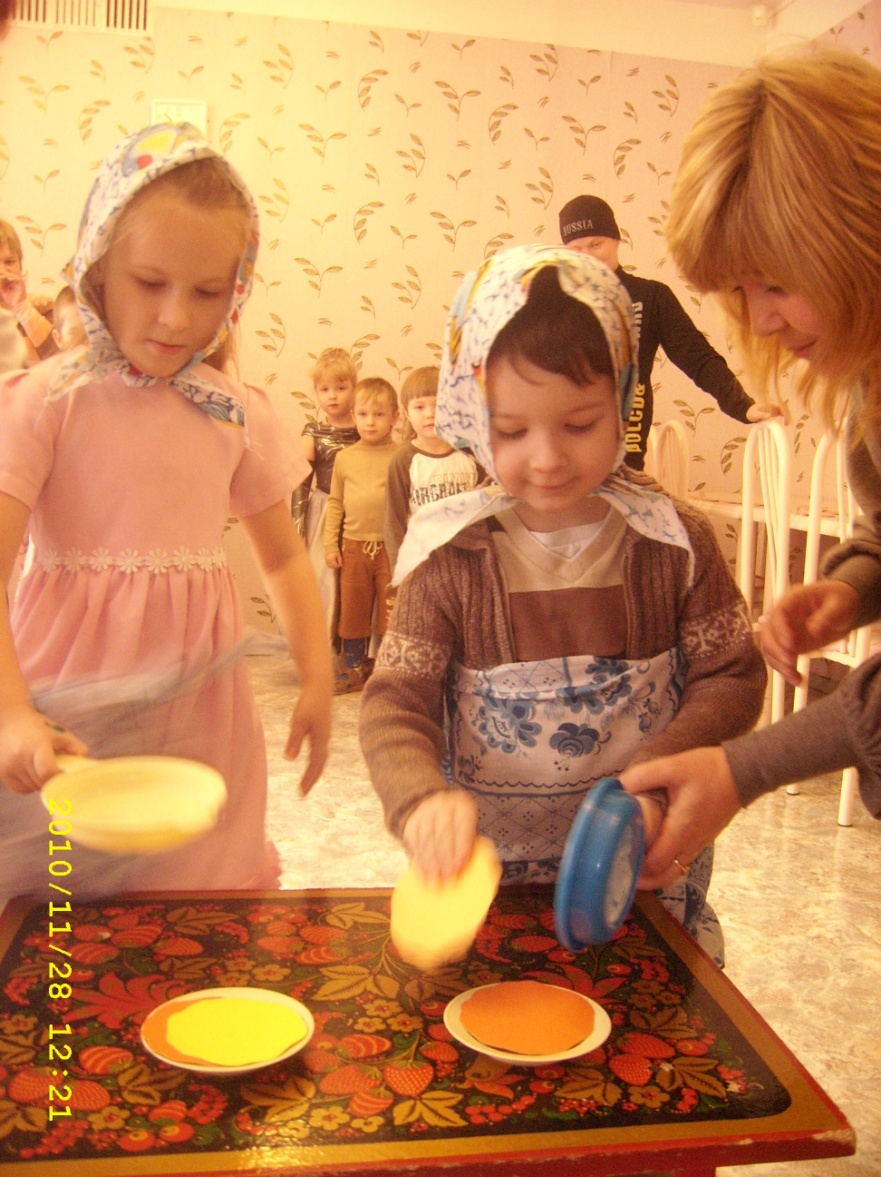 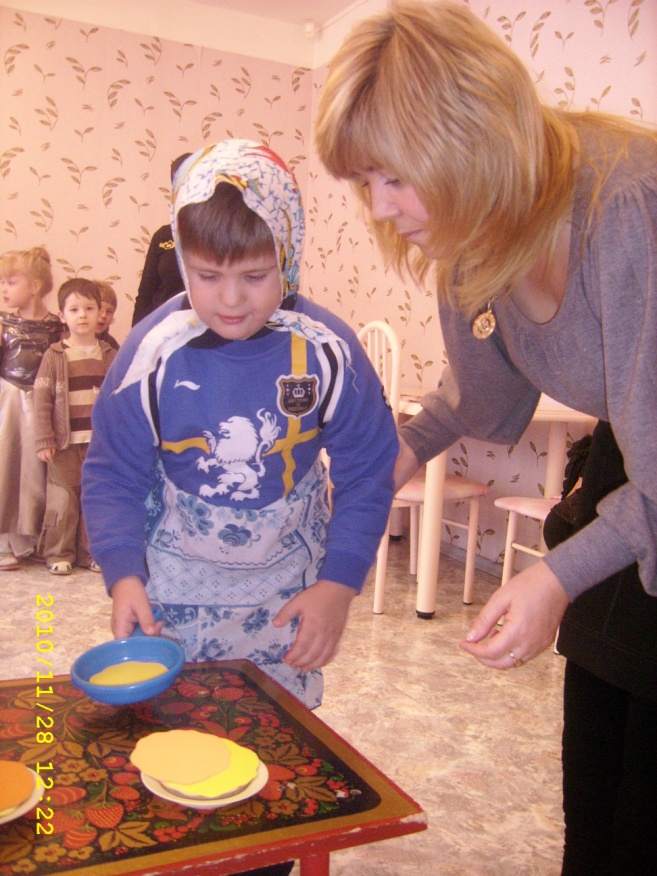 Ведущий № 1 (педагог): Я хочу спросить вас, дорогие бабушки и дедушки, чему вы научили своих внучат? (мыть посуду, чистить обувь, заправлять постель и т.д.)Ведущий № 2 (родитель):  Семья – это труд, друг о друге забота, это много домашней работы. Ребенок № 5: Папа для мамы сажает цветок, мама для бабушки вяжет платок.Бабушка гладит внучкины платья. Внучка стирает панамки для братьев.Братья для всех мастерят самолет, весело в доме, работа идет!А почему? Это дело понятное: здорово делать друг другу приятное!Ведущий № 1 (педагог): Ребята, нужно уважать и беречь своих родных и близких. Во всем им помогать. У каждого из вас должны быть свои обязанности по дому. Расскажите, а как вы помогаете  дома родителям?  (дети рассказывают о своих делах) Молодцы! Веселая игра «Правда - ложь»Ведущий называет какую – нибудь ситуацию и бросает ребенку мяч. Ребенок должен поймать мяч в то случае, если названная ситуация имеет место в жизни, а если нет, то мяч ловить не нужно.-мама поливает цветы   и   цветы поливают маму-папа помогает маме   и   мама помогает папе-бабушка варит суп   и   суп варит бабушкуВедущий № 2 (родитель):  За чистотой и порядком должны следить все члены семьи. Каждая вещь должна иметь свое место. Все домашние обязанности должны быть распределены между членами семьи.Ребенок №6: Всем скажу: я не бездельник, после ужина посуду сам помою, не забуду –папу с мамой берегу, я же сильный, я смогу!Ведущий № 2 (родитель): Молодец! Растет у мамы помощник! Ведущий № 1(педагог): В воспитании детей очень важно терпенье, желание, любовь, доброта и уменье. А чтобы дети вырастали послушными и трудолюбивыми, нужно, чтобы родители были примером для своих детей.Ребенок учится тому, что видит у себя в дому.Родители пример ему. А дом его – большая крепость! 3).Ведущий № 2 (родитель): Для  следующего задания приглашаю 2 семьи. Каждой нужно построить свой дом, красивый, надежный, настоящую крепость. Строительным материалом будут кубики - модули. (У семей получились  красивые уютные дома.) Молодцы!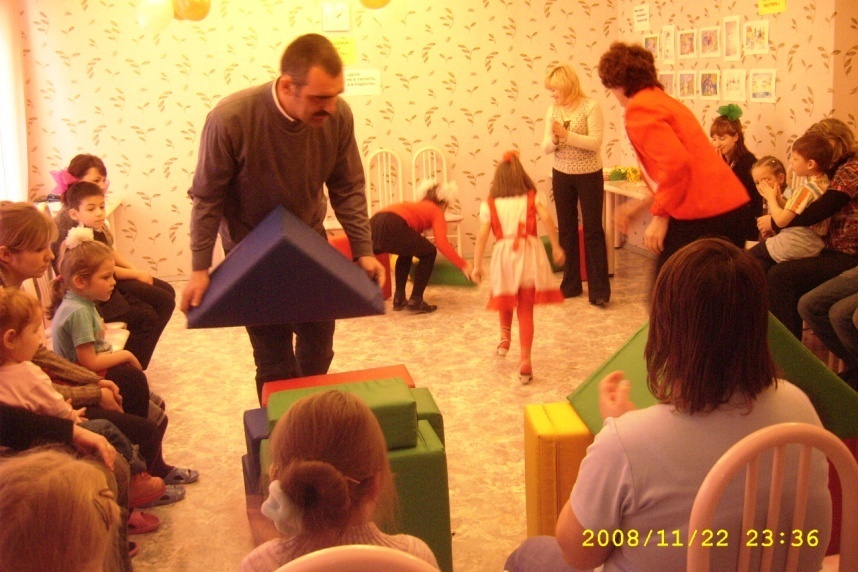 Ведущий № 1(педагог): Если в семье один за всех и все за одного, то любое дело спорится.  Семья обязательно должна быть дружной.    Ведущий № 2 (родитель): Говорят, что все семьи счастливы по-своему. Но у большинства счастливых семей есть добрые традиции, которые объединяют  детей и взрослых. Во многих семьях традиции передаются из поколения в поколение. Ребята, а в ваших семьях какие есть традиции? (дети называют семейные традиции)Ведущий № 1(педагог): А в некоторых семьях перед сном устраивают домашние чтения – читают вслух сказки. Вот и мы попробуем сами стать героями сказки. Давайте попробуем инсценировать знакомую всем сказку «Старая «Репка» на новый лад». (приглашается папа (дедушка) на роль деда, надеваем ему шапку, крепим бороду)Ведущий №1:Посадил дед репку в грядке теплой, мягкой,Поливал досыта вкусною водой (приглашаем  ребенка из зала на роль репки).Полюбило красное солнце нашу репку,Репка подрастала, выше грядки стала.Репке мал огород, репка небо достает.Решил дед  вытащить репку! Тянет – потянет, вытянуть не может.Позвал дед бабку.  Дедка: Бабка – моложе, бабка поможет!  (на роль бабки приглашаем маму (бабушку), надеваем ей фартук и косынку). Ведущий №1:Мы посмотрим кто – кого, наша бабка – ого  - го!Вместо утренней зарядки она пропалывает грядки!Дедка за репку, бабка за дедку, Тянут – потянут, вытянуть не могут.Бабка: Внучка моложе – внучка – поможет! Ведущий №1:Прибежала внучка (на роль внучки приглашаем девочку, завязываем ей бант).Но не хочет тянуть репку внучка.Внучка: Сначала бантик завяжу.Ведущий №1:Внучка за бабку, бабка за дедку, дедка за репку. Тянут – потянут, вытянуть не могут.Решили позвать Жучку. Жучка моложе – она поможет. (приглашаем  ребенка на роль Жучки, надеваем ей маску – шапочку собачки).Жучка: Это что за беспорядки? Убирайся, репа, с грядки! Гав-гав!Ведущий №1:Жучка за внучку, внучка за бабку, бабка за дедку, дедка за репку. Тянут – потянут, вытянуть не могут.Кликнула Жучка кошку (приглашаем на роль кошки ребенка из зала, надеваем ей маску – шапочку кошки).Кошка: Какое мне дело до дедкиной репки? Я рыбу люблю, а не репу!Ведущий № 1: Мышка моложе – она поможет! Мышка очень сильна, ей помощь не нужна. Хотите – вытащит репку одна?Ну-ка, дед, за репку берись, бабка – за дедку. Ну-ка, внучка, давай не ленись – за бабку.Жучка – за внучку, кошка – за жучку, чур не кусаться – получите взбучку!Дружно тяните, если репку хотите.Все вместе: Эй, ухнем, эй, ахнем, эй, гавкнем, мяукнем, эй пискнем!Ведущий № 1: Вытянули репку! Ай да мышка – ого-го, нет сильнее никого!Ведущий № 2:  Ребята, правда ли, что мышка такая сильная? (Дети отвечают) Нет, конечно. Победила дружба! Так и в семье – дружба важнее всего.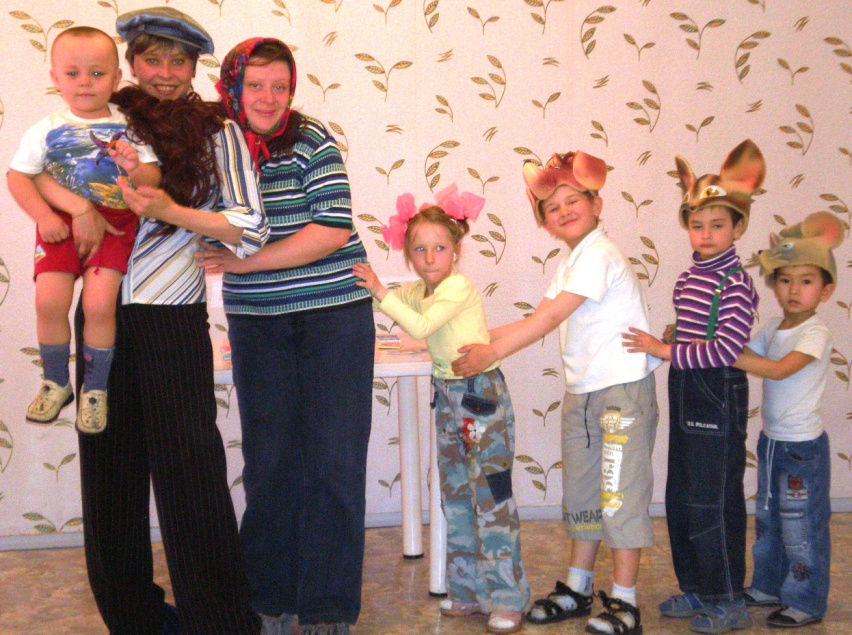 Ведущий № 2 (родитель): Семья – такое родное слово! В нем много добра и тепла! Создать семью нелегко, а еще труднее ее сохранить. Нам всегда не хватает житейской мудрости. Этому учат нас пословицы и поговорки. Давайте все вместе вспомним их. Я начинаю пословицу, а вы заканчиваете. Чья семья  продолжит больше пословиц и поговорок о семье?  (семьи называют пословицы и поговорки).В гостях хорошо, … (а дома лучше) Когда семья вместе, …  (так и душа на месте)В семейном кругу - …  (все корни твои) Отчий дом встречает …  (теплом) Семья - это труд, … (друг о друге забота) Родители во всем … (мудрей)Жалей отца с матерью,  … (других не найдешь) Семья – это … (радость)В недружной семье ... (добра не бывает)В хорошей семье ... (хорошие дети растут)Родители трудолюбивы – ... (дети не ленивы)Ведущий № 2 (родитель): а сейчас нас всех ждет Дерево пожеланий. Каждой семье было дано задание: придумать пожелания другим семьям. Давайте прочтем ваши пожелания:Желаем семейного счастья, Чтобы ваши мечты сбывались! Чтобы с хорошим настроением вы никогда не расставались! Любви и удачи! Терпения и добра! Здоровья всем на многие года!Ведущий № 1 (педагог): А сейчас по итогам нашей с вами работы за год мы хотим наградить самые лучшие семьи в следующих номинациях: «Самая дружная семья», «Самая творческая семья», «Самая музыкальная семья», «Самая интеллектуальная семья», «Самая активная семья», «Самая умная семья», «Самая веселая семья», «Самая трудолюбивая» и т.д.Ведущий № 1 (педагог): Оптимизма всем желаем - чтоб на всех с лихвой!И здоровья - полной чашей, радость и покой.Пусть исполнятся желанья, греет свет в семье,Ну а мы всегда поддержим - вместе веселей!Ведущий № 2 (родитель): Мы благодарим всех присутствующих за активность.  Ведущий № 1 (педагог): От души желаем всем бодрого настроения, тепла и взаимопонимания в семье, оптимизма и уверенности в будущем, доброго здоровья и благополучия.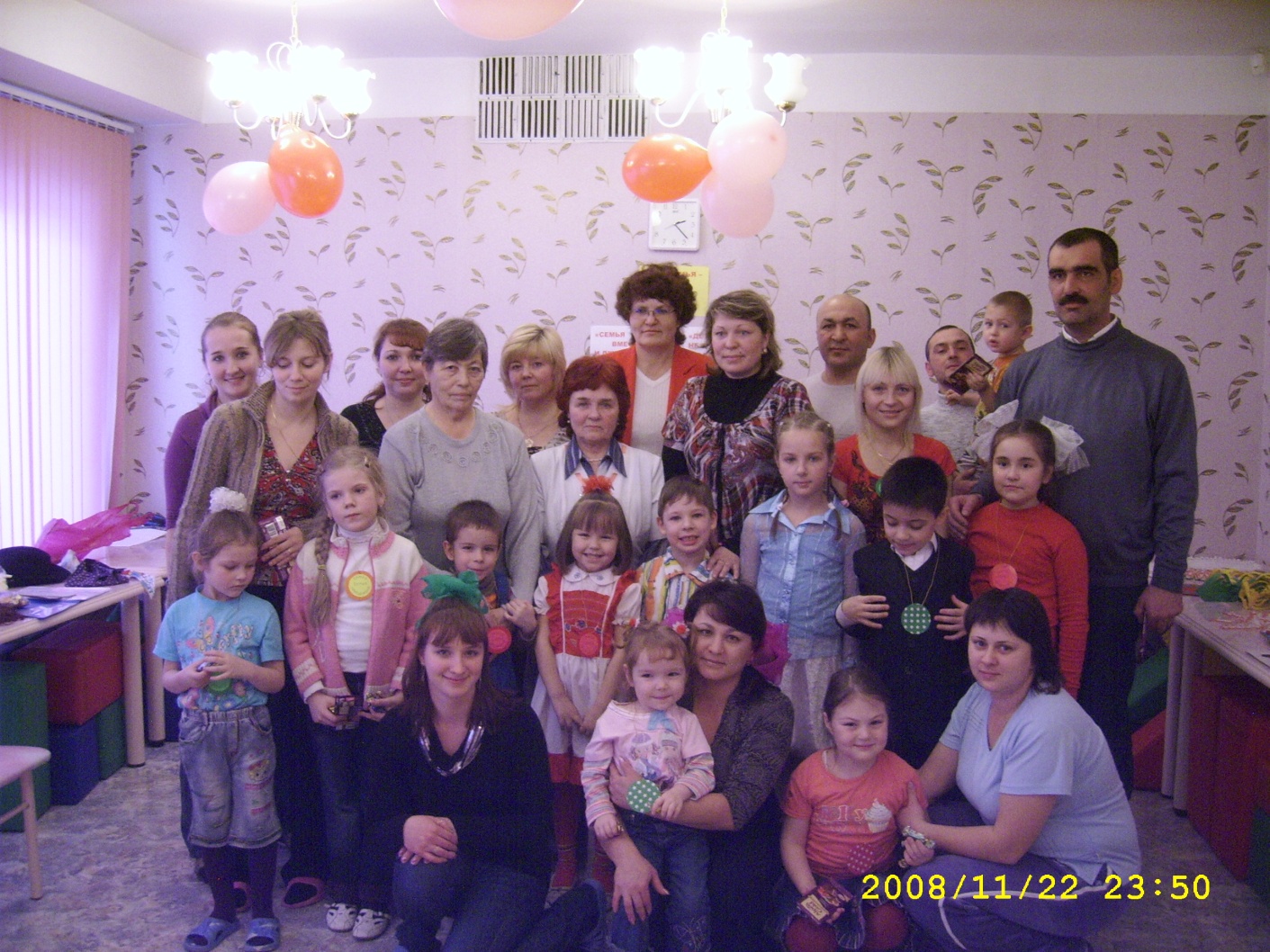 Важным моментом нашей праздничной программы является то, что дети, родители и педагоги одновременно являются участниками праздника (артистами) и зрителями.Данный сценарий можно использовать в работе любого дошкольного образовательного учреждения полностью или его отдельные моменты. 